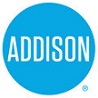 Community Bond Advisory Committee Meeting					Meeting NotesMarch 11, 2019The fourth meeting of the Community Bond Advisory Committee was held on March 11, 2019 at the Addison Treehouse Event Room.  The committee members present:  Bruce Arfsten, Juli Branson, Lary Brown, Robert Catalani, Ralph Doherty, Kent Domingue, Jerry Dougan, Margie Gunther, Brooks Haley, Susan Halpern, Edwin Keith, JT McPherson, Jimmy Niemann, Liz Oliphant, Suzann Oliver, Denise Quintanilla, Craig Reynolds, Jason Rivera, Virginia Wallace, and Rob Wright.   Staff members present:  Wes Pierson, Olivia Riley, Rob Bourestom, Hamid Khaleghipour, Charles Goff, Ashley Mitchell, Shawn Cheairs, Janna Tidwell, Chad Hancock, Miesha Johnson and Lisa Pyles.Council Members present:  Marlin Wileson and Ivan Hughes.Chair Ralph Doherty opened the meeting.Rob Bourestrom, Director of General Services, presented two projects for bond consideration: Roof Replacement at various town facilities and the Police Gun Range Filtration System.Hamid Khaleghipour, Interim Deputy City Manager and Executive Director of Business Performance and Innovation, presented the Smart City Concept for bond consideration.Janna Tidwell, Director of Parks and Recreation, presented four projects for bond consideration: Athletic Club Updates; Les Lacs Pond Improvements; Trail Rehabilitation, Expansion and Wayfinding; and the South Quorum Art WalkCharles Goff, Assistant Director of Development Services, presented the results of various Special Area Studies and the potential land acquisition associated with them for bond consideration. During and after the presentation, the Committee discussed several questions.  Staff members provided answers to those questions.The committee was under the impression from a previous bond meeting, that the roof replacement was considered a maintenance item and therefore not eligible for bond consideration? Staff has sought out clarification on this matter and discovered that an entire roof replacement would be bond eligible and therefore the committee is being presented with facilities that need a complete roof replacement for consideration.    All the roofs mentioned were stated to have a life span of 40 years or more, yet none of the roofs proposed have reached that lifespan and many are only about half that age. Is this due to an increase in technology so newer roofs are expected to last longer or are there other factors that have led to our current roofs deteriorating faster than their expected life span? What assurances are in place that proper maintenance will be done on the new roofs if they are to be replaced?The extended life span is due to new advances in roofing technologies and better management practices.  With the newer, more efficient and higher quality management and maintenance practices our new roofs should reach the longer expected life span of 40 years or more. The current roofs are not reaching their expected life span due to not being able to complete all scheduled maintenance due to budget constraints.  Is the gun range at the police station currently in compliance with Occupational Safety and Health Administration (OSHA) standards? OSHA is a federal program and state and local governments do not fall under the OSHA mandates. However, to maintain a safe and healthy work environment and as a best management practice we do our best to adhere to the guidelines that OSHA has set.    Are there any grant funds available for work done at the Police Department? Staff is currently exploring any grant fund availability for this project, but at this time we do not have any.Could we close our gun range and use an offsite facility for officer training? Officers are required to qualify twice a year on several types of weapons, including specialty weapons, this is a 3-4 week process each cycle.  The range is also used for regular, required training with weapons as well as taser training.  The range needs to be available 24 hours a day to accommodate the various shifts.  With the amount of training and qualifying the officers do along with the hours required for the training it is preferable to maintain our own range that is under our control.Is the lack of a proper gun range for the police officers affecting our ability to recruit candidates to Addison? The gun range is just one of the areas that a potential candidate would look at when deciding to apply for or accept a job with the Town of Addison. Each candidate has their own individual list of priorities that will influence their decision-making process. However, having a new shooting range with high quality air filtration, can only be a positive for any potential candidates.     What is the life expectancy for the Advanced Traffic Management System (ATMS)? The life expectancy is approximately 10 years. After that time the equipment becomes outdated and obsolete due to the advances in technology which in turn increases the difficulty to maintain due to the lack of available material and technical support.      Would the Town still utilize Spectrum for their wireless mesh?The Spectrum network would be available as a redundancy. What are the limitations on drones due to the airport or FAA?  Any limitations imposed by the airport or by FAA regulations would be investigated and adhered to prior to the implementation of the Town’s drone usage.    What is the status of the License Plate Recognition (LPR) pilot program? Is this the proper time to approve bond funding for this program? We’ll begin collecting Data in April and should be complete with the data collection by November. Regarding the updates to the Athletic Club, there were some updates regarding children between the ages of 8-13. What is the percentage of member families that have children in that age group? There are 193 members in the 0-7 age group, 123 in the 8-12 and 143 in the 13-18 age group.    Do the proposed improvements to Les Lacs pond include cameras on the walking trail around it? Yes, there will be cameras installed, however, they will be installed as part of the proposed IT projects and not the proposed Parks project.    Would it be possible to convert Les Lacs pond into a park or green space? That is certainly something that could be considered and brought up for discussion.    How does bond funding affect any potential land purchased?Bond funding would give the Town the ability to purchase land in proposed areas of redevelopment as it comes available and reduce the risk of the Town missing out on an opportunity due to a lack of funds readily available.The committee would like to be presented with any potential recurring costs as well as the upfront project cost, can town staff provide this information where applicable? Yes, recurring cost estimates can be provided to the committee.      The next Committee meeting will be on April 4, 2019 at the Addison Tree House Event Room, 14681 Midway Road, Suite 200 from 5:30 to 7:30. The meeting was adjourned at 8:30.